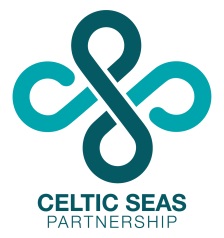 Provisional Programme09:30	Registration and refreshments 10:00	Welcome 		Celtic Seas Partnership update Jenny Oates, Project ManagerUpdate on MSFD implementation in England Dominic Pattinson, Defra 	Future Trends - sector perspectives Ian Godfrey, Regen SWProfessor Phil Leigh, Irish Sea Rim & University of ChesterQuestionsRefreshmentsFuture trends	Mapping issues and gathering information to build future scenarios of sectoral growth and development in the Celtic SeasIntroduction Penny Wilson, Policy Officer Discussion session Lunch Developing tools to meet future challengesBest practice guidelines and case studies to help achieve Good Environmental Status (GES)14:00	Plenary introduction Caroline Salthouse, NW England Stakeholder Engagement Officer  	Guidelines for terrestrial planning and the Marine Strategy Framework Directive		Sue Kidd / Lynne McGowan, University of Liverpool		Discussion session in break-out groupsTrans-boundary marine governance  Co-location of marine renewables with other marine users and interests Conflict resolution and sectoral interaction between different marine users/interests Guidelines for terrestrial planning & the Marine Strategy Framework DirectiveRefreshments 	Stakeholder-led initiatives for GES – Update on the CSP MSFD Task Groups work The SW & Wales Stakeholder Engagement Officer (tbc)Introduction to the Celtic Seas Partnership’s MSFD ‘Strategic Overview to Discovering 	Marine Strategy Framework Directive Data and Information in the Celtic Seas’ Dr Tim O’Higgins, MaREIQuestionsNext steps & closing remarks 16:30	Workshop close 